										ПРОЄКТ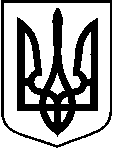 У К Р А Ї Н АХОТИНСЬКА МІСЬКА РАДАПро початок повноважень депутатки Хотинської міської ради 	Заслухавши інформацію заступника голови Хотинської міської територіальної виборчої комісії Затикіної Л.І. про  початок повноважень депутатки Хотинської міської ради VIII скликання, керуючись статтею 45, частиною 1 статті 49 Закону України «Про місцеве самоврядування в Україні», частиною 3 статті 4, частиною 1 статті 9 Закону України «Про статус депутатів місцевих рад», статтею 283 Виборчого Кодексу України, Хотинська міська рада ВИРІШИЛА:1. Прийняти до відома факт початку повноважень депутатки Хотинської міської ради  VIII скликання по єдиному багатомандатному виборчому округу: Слугіної Наталії Григорівни . Заслухати складання Присяги депутатки Хотинської міської ради Слугіної Наталії Григорівни . 2. Видати депутатці Хотинської міської ради VIII скликання посвідчення депутатки Хотинської міської  ради та нагрудний знак. Міський голова 							Андрій ДРАНЧУКАркуш погодженнядо проекту рішення «Про правовідносини пов’язані звикористанням нерухомого майнакомунальної власності»                                27 сесії  міської ради 8 скликаннявід  „___”________20___ р.Виконавець:Начальник відділу архітектурита містобудування				__________		С.ВеринчанськийПогоджено:Голова постійної комісії міськоїради  з питань регламенту, депутатськоїдіяльності, етики, забезпечення законності та правопорядку					__________		Х.ДомбровськаПерший заступник міського голови 	__________		Д.БілецькийСекретар міської ради 				__________		С.ЯкубаНачальник відділу правового забезпечення та кадрової роботи міської ради на відповідність їх чинному законодавству			__________		В.Гіждівський28 сесія VIII скликанняРІШЕННЯ № __/____/23__ червня 2023								м.Хотин